ESTRUCTURA DE UN PROGRAMAI. Gracia, P. García, A. López Junio, 2023#ProDigital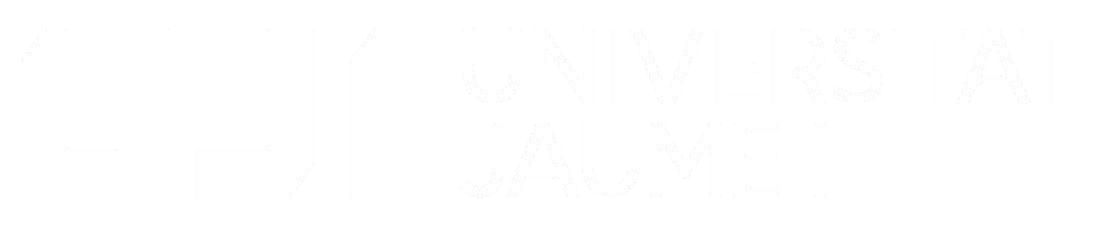 millas.pyArchivo con extensión «.py»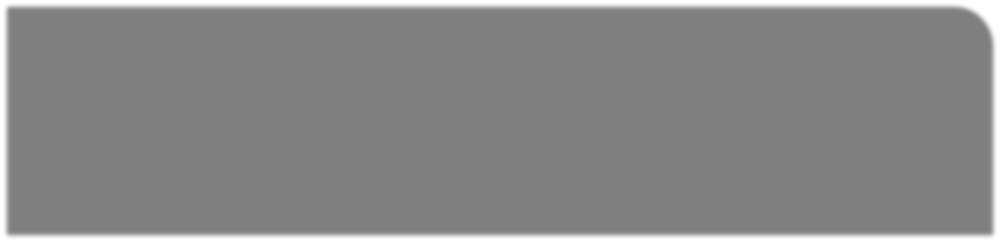 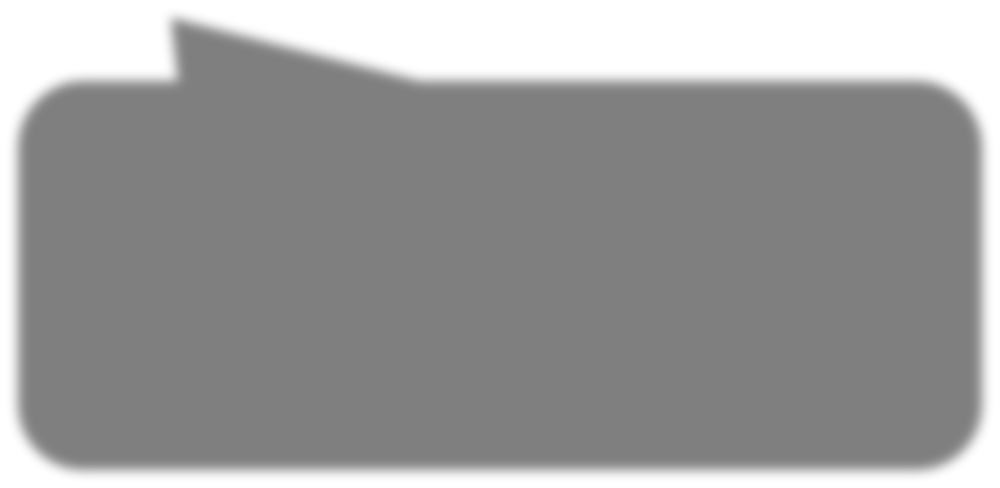 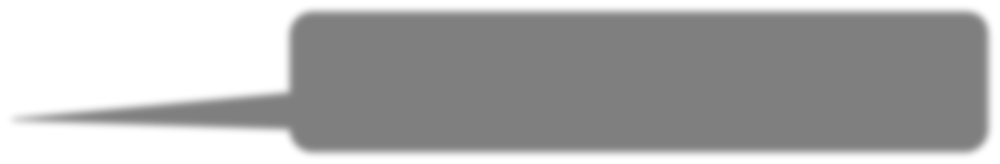 millas = float(input('Introduce las millas: ')) km = millas * 1.609print(f'Equivale a {km} kilómetros')Este programa contiene 3 instruccionesmillas.pykm = millas * 1.609print(f'Equivale a {km} kilómetros')Esta instrucciónEsta instrucción pide al usuario el número de millasEsta instrucción muestra el resultado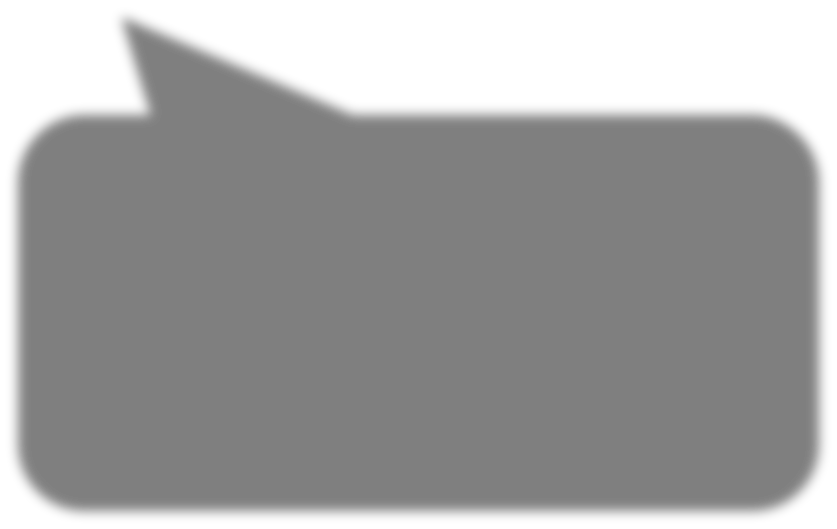 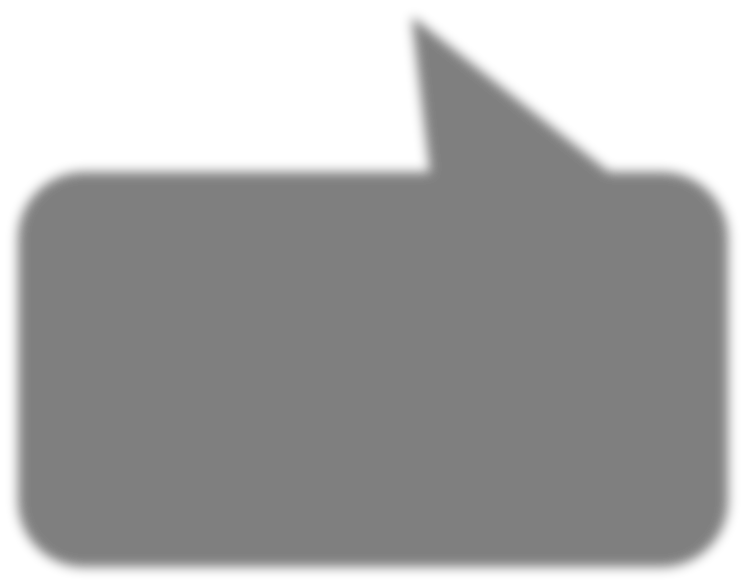 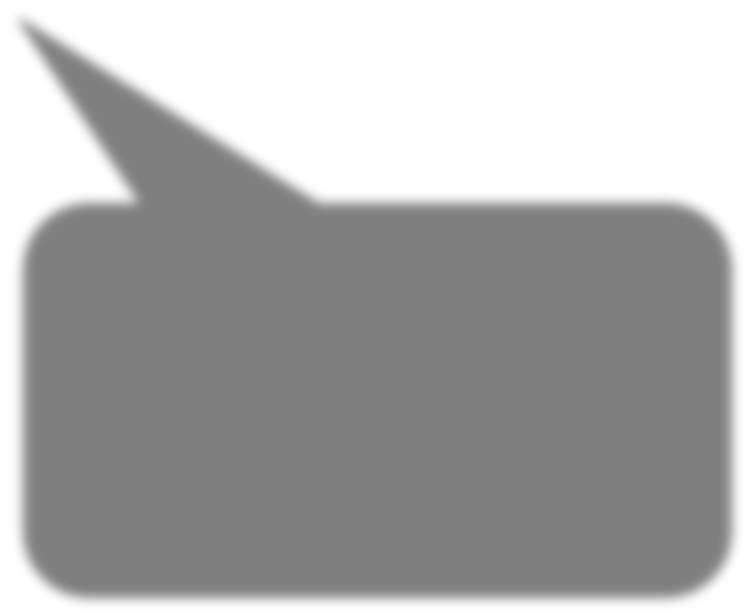 calcula los kilómetrosRun: millas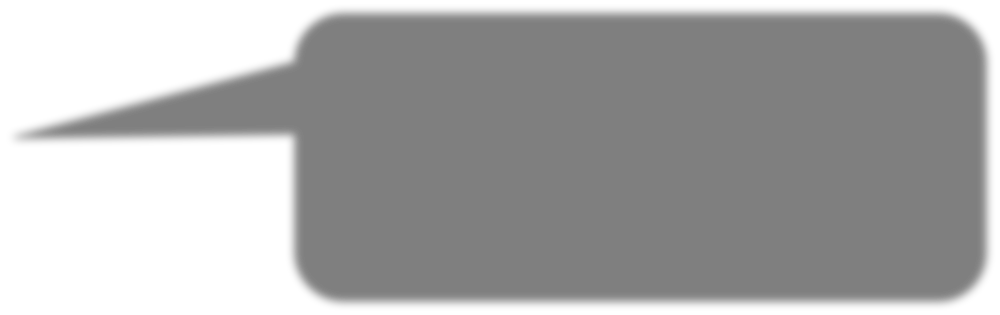 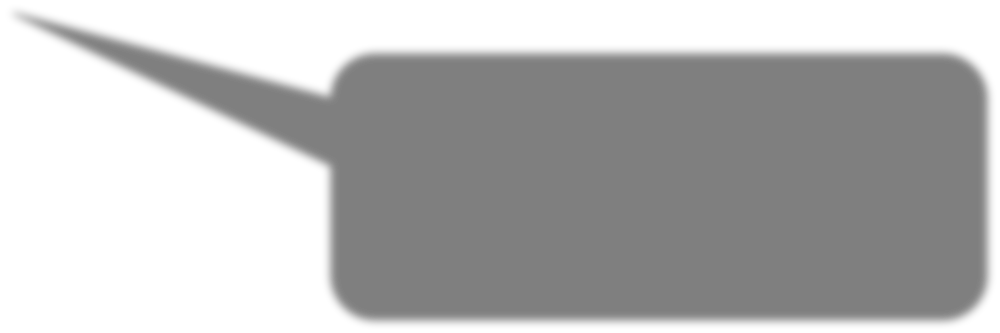 Introduce las millas: _Cuando ejecutemos el programa, aparecerá este mensaje……y el programa se queda esperando a que se introduzca un valor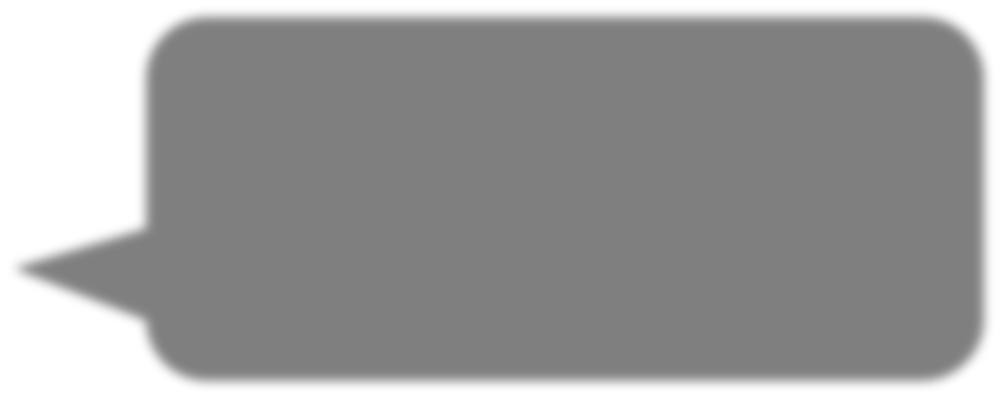 Introduce las millas: 2.5 Equivale a 4.0225 kilómetros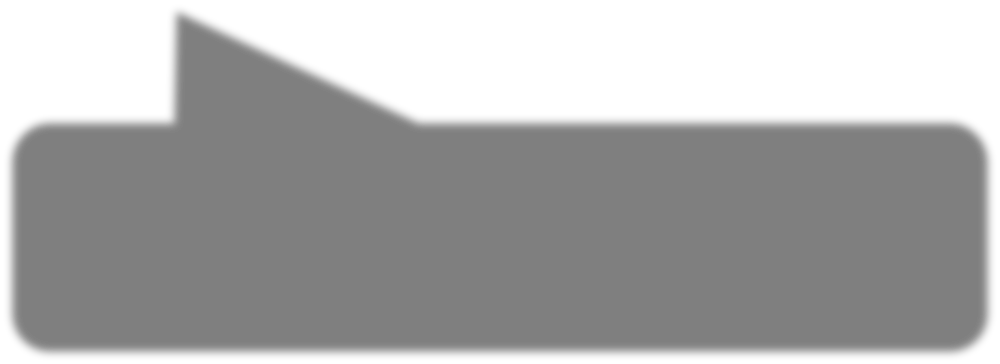 …el programa calcula los kilómetros, muestra el resultado y terminamillas.pyEn un programa, además de instrucciones, podemos incluir comentarios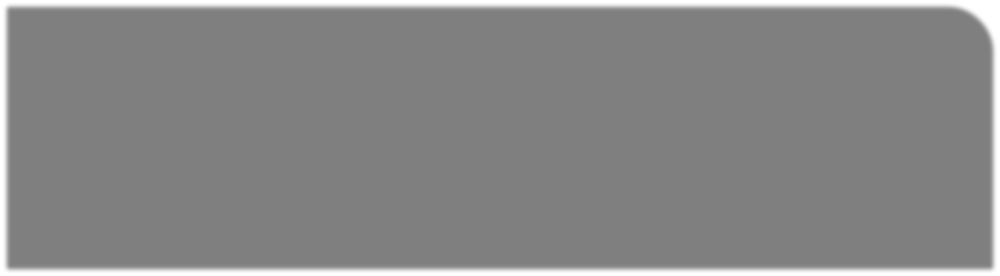 # Programa para convertir millas en kilómetros millas = float(input('Introduce las millas: ')) km = millas * 1.609	# calcular kmprint(f'Equivale a {km} kilómetros')El símbolo # indica que el resto de la línea es un comentarioIntroduce las millas: 7.7 Equivale a 12.3893 kilómetrosCuando se ejecuta un programa, los comentarios son ignoradosmillas.py# Entrada de datosmillas = float(input('Introduce las millas: ')) # Cálculoskm = millas * 1.609# Mostrar resultados print(f'Equivale a {km} kilómetros')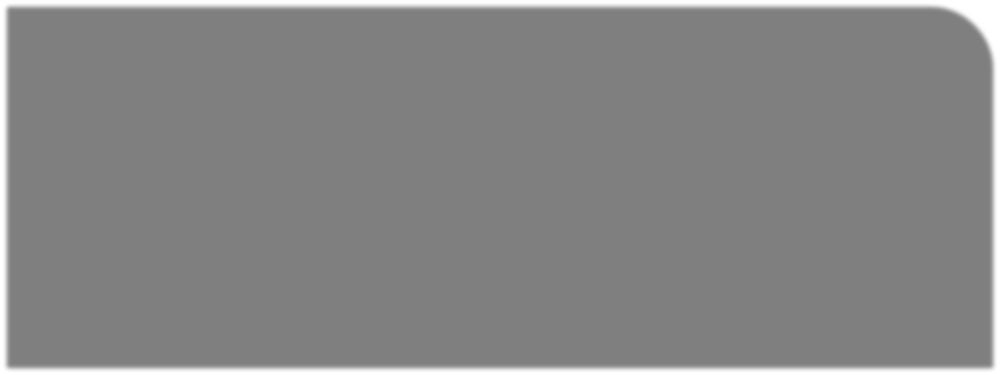 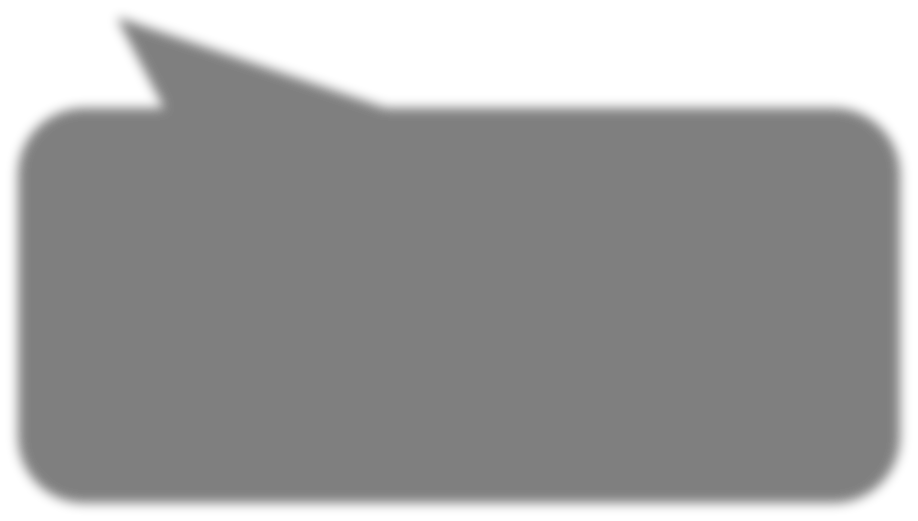 Un programa consta típicamente de estas tres partesmillas.py# Cálculos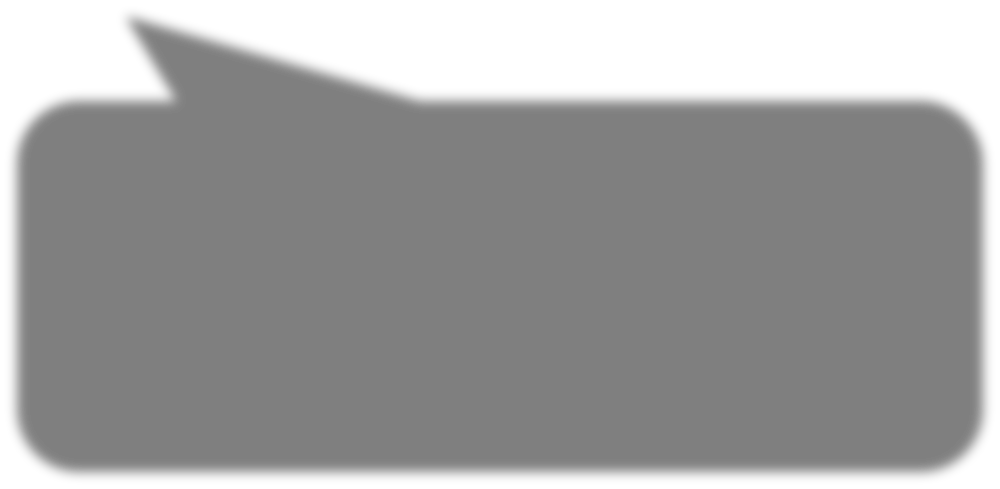 km = millas * 1.609 # Mostrar resultadosprint(f'Equivale a {km} kilómetros')Primero, el programa pide los datos necesarios para su propósito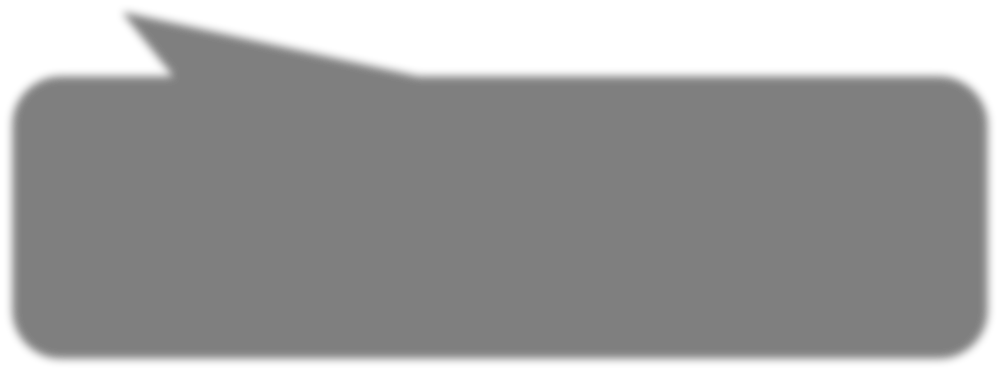 millas.py# Entrada de datosmillas = float(input('Introduce las millas: ')) # Cálculoskm = millas * 1.609# Mostrar resultadosEn segundo lugar, hay que hacer losprint(f'Equivale a {km} kilómceátlrcouslo's) necesarios para conseguirlos resultados deseadosmillas.py# Entrada de datosmillas = float(input('Introduce las millasP:or'ú)l)timo, hayque mostrar los# Cálculos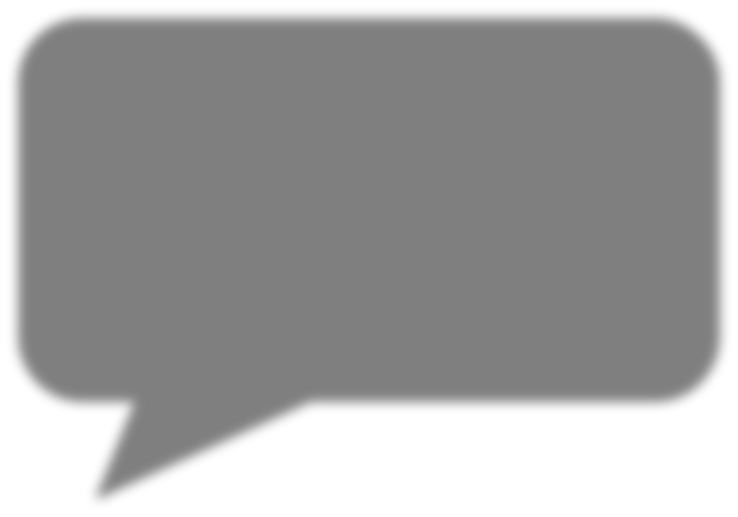 km = millas * 1.609 # Mostrar resultadosprint(f'Equivale a {km} kilómetros')resultadosmillas.py# Entrada de datos¡El orden importa!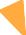 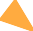 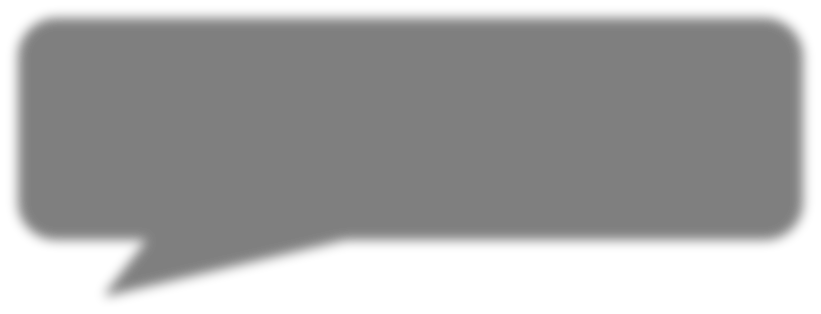 = float(input('Introduce las millas: ')) # Cálculos= millas * 1.609 # Mostrar resultadosprint(f'Equivale a {km} kilómetros')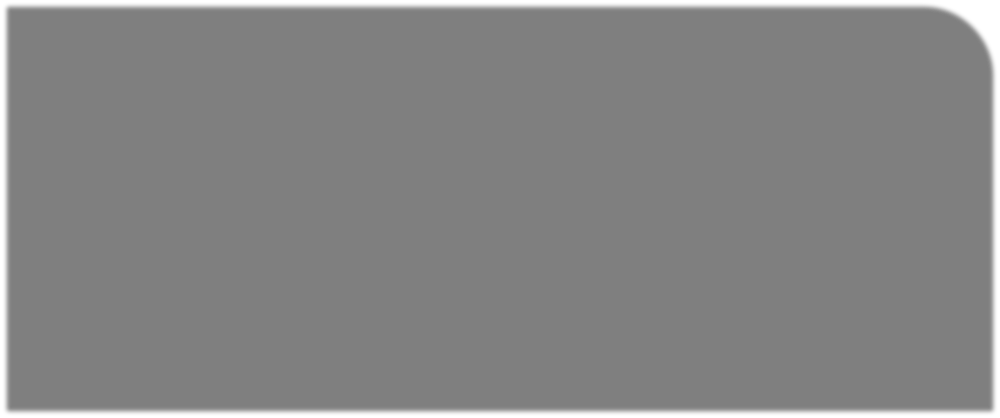 segundos.pyRun: segundosIntroduce el número de horas: 2 Introduce el número de minutos: 15 Hay 8100 segundos en totalPide el número de horas, y escribimos 2Pide el número de minutos, y escribimos 15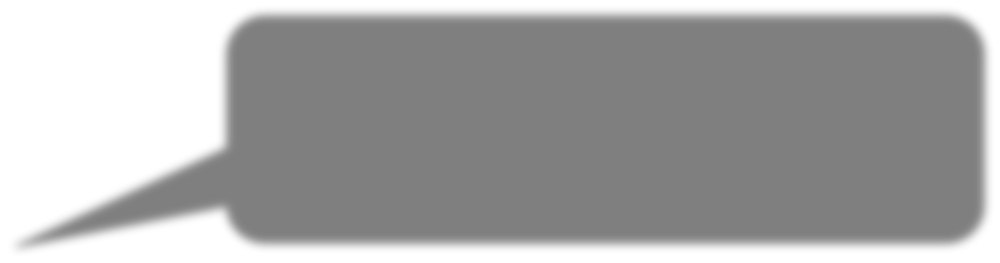 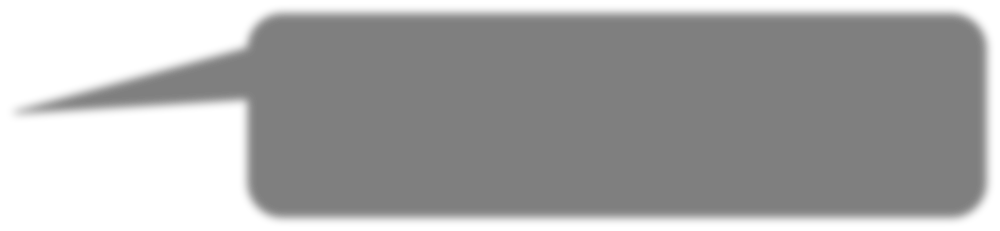 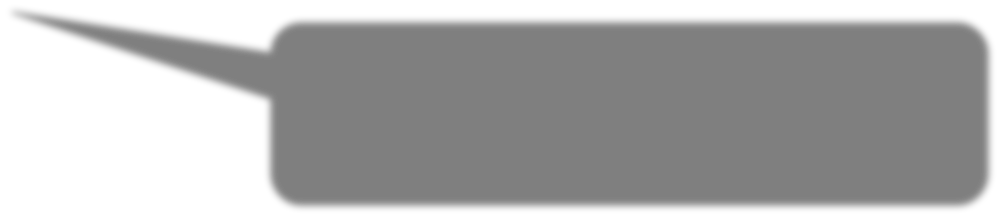 Y, tras realizar los cálculos, muestra el resultadosaludo.py# Entrada de datosnombre = input('Introduce tu nombre: ') # Mostrar resultadosprint(f'¡Hola, {nombre}!')Pide el nombre…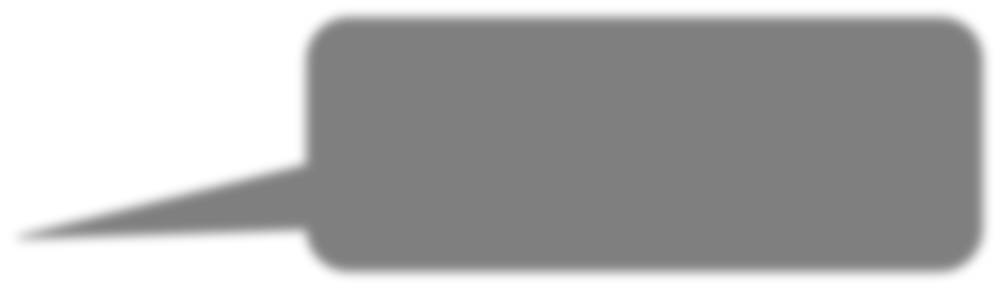 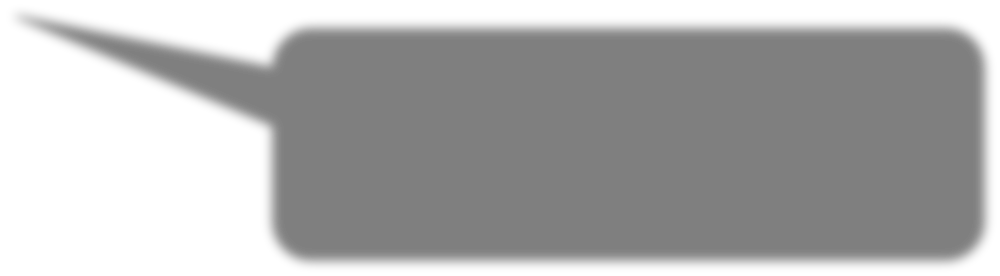 Isabel Gracia, Pedro García-Sevilla, Angeles López gracia@uji.es, pgarcia@uji.es, lopeza@uji.es#ProDigital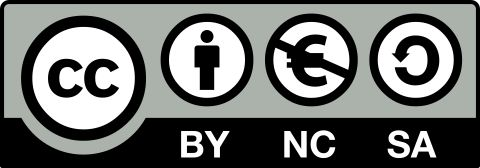 # Entrada de datoshoras	= int(input('Introduce el número de horas: ')) minutos = int(input('Introduce el número de minutos: '))# Cálculossegundos = horas * 3600 + minutos * 60# Mostrar resultadosprint(f'Hay {segundos} segundos en total')